2021-22 UAC MembersAgenda:Arrivals and pre-meeting review of the Minutes (3:00 – 3:05). Meeting convened at 3:05 p.m. Welcomed Joseph Ohaeche, our new Graduate Student Student Senate Representative. Approval of minutes from 10/18/2021 (attachment a)Motion to approve the minutes: SheffieldSecond: MendozaMotion carried unanimously with no abstentions.Report from the Provost’s OfficeDalmia on efforts to replace Taylor Boyd’s position18 applicants and 5 of these scheduled for Zoom interviews (1 withdrew). Report from the ChairA small group of longer-term UAC members to discuss the re-envisioning of a more streamlined model of assessment. The goal was a draft for commentary. Trying to set up a meeting with Ellen Schendel to see if our efforts are aligned with university-level efforts. This discussion will be tackled in the Winter semester. We will focus first on academic units and then move on to co-curricular units. New BusinessSmall Group updates, how is work progressing on AR’s and self-studies In review spreadsheet on BB, please put X and your initials in column when you have finished a review. As you look at self-study, question 3s and offer comments, please mark off when your work is completed. Possible responses Comment on what is thereIf there is little from a new unit, not that you we look forward to the next round of reporting. Adjourn to small groups at 3:25 p.m.Fall Meeting Schedule-Full Committee MeetingsSeptember 13September 27October 4October 18November 1 (Canceled)November 15December 6Team Assignments University Assessment CommitteeMeeting Date: November 15, 2021Time:   3:05 p.m. – 5:00 p.m.Room:  Zoom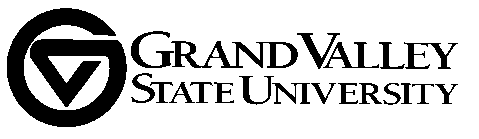 Brooks College of Interdisciplinary Studies (1)
   Peter Wampler, Honors (20-23)College of Education & Community Innovation (4)   Wei Gu, Teaching & Learning (18-21)   Donijo Robbins, Pub. Nonprofit & Health (21-24)
   Cathy Meyer-Looze Ed. Leader & Counseling (21-22)   Tina Yalda, Criminology, CJ, Legal St. (20-23)College of Health Professions (2)
   Denise Ludwig, Communication Sciences (19-22)
   Libby MacQuillan, Allied Health Sciences (21-24)College of Liberal Arts and Sciences (11)
   Richard Besel, Communications (20-23)
   Heather Gulgin, Movement Science (21-22)
   Jon Hasenbank, Mathematics (19-22)
   Julie Henderleiter, Chemistry (21-24) chair
   Keith Oliver, Physics (20-23)
   Zsuzsanna Palmer, Writing (20-23)
   Janel Pettes Guikema, Mod. Lang & Lit (20-22)
   Carolyn Shapiro-Shapin, History (20-23) recording
   Al Sheffield; Music, Theatre, and Dance (19-22)   unfilled position   unfilled position
   (bold, in attendance; italics, notified absence)Kirkhof College of Nursing (1)
   Sylvia Mupepi, College of Nursing (21-24)Padnos College of Engineering and Computing (2)
   Greg Schymik, Computing & Info Systems (19-22)
   Sung-Hwan Joo, School of Engineering (20-23)Seidman College of Business (2)
   Sonia Dalmia, Economics (20-23) 
   Joe Little, Marketing (21-24)
 Service Unit Representatives (6)
   Brian Bossick, Career Devel. Services (w22-23)   
   Colleen Lindsay-Bailey, Housing & Res. Life (20-23)   Susan Mendoza, OURS (21-24)
   Mike Messner, Director SSP, SASC (21-24)
   Betty Schaner, Assistant Dean, CLAS (19-22)
   Kate Stoetzner, Padnos International Ctr. (19-22)University Libraries Representative (1)
   Scarlet Galvan, University Libraries (20-23)Student Senate Representatives (2) (1-year terms)
   Undergraduate: TBD
   Graduate: Joseph OhaecheEx Officio (Office of the Provost): 
   Sonia Dalmia, Economics, AVP for SPAA
   Taylor Boyd, SPAA Assessment Specialist
   Anca Enache, Graduate AssistantTeam 0Team 1Team 2Team 3Team 4Team 5Team 6Julie HenderleiterWei 
GuHeather  
GulginAl 
SheffieldTina 
YaldaRichardBesel
Jon 
HasenbankSylivia 
MupepiDonijo 
RobbinsJoe 
LittleCathy 
Meyer-LooseZsuzsanna 
PalmerGreg 
SchymikSung-Hwan 
JooDenise 
LudwigKeith
OliverCarolyn 
Shapiro- ShapinScarlet 
GalvanJanel 
Pettes- GuikemaLibby 
MacQuillanPeter 
WamplerColleen 
Lindsay-
BaileyBrian 
Bossick (w22)Susan 
MendozaMike 
MessnerBetty
SchanerKate 
Stoetzner